新北市立豐珠國中小109學年度第一學期活動成果表新北市立豐珠國中小109學年度第一學期活動成果表新北市立豐珠國中小109學年度第一學期活動成果表新北市立豐珠國中小109學年度第一學期活動成果表新北市立豐珠國中小109學年度第一學期活動成果表新北市立豐珠國中小109學年度第一學期活動成果表活動名稱家長日家長日日期109/09/05109/09/05活動名稱家長日家長日地點校內各處校內各處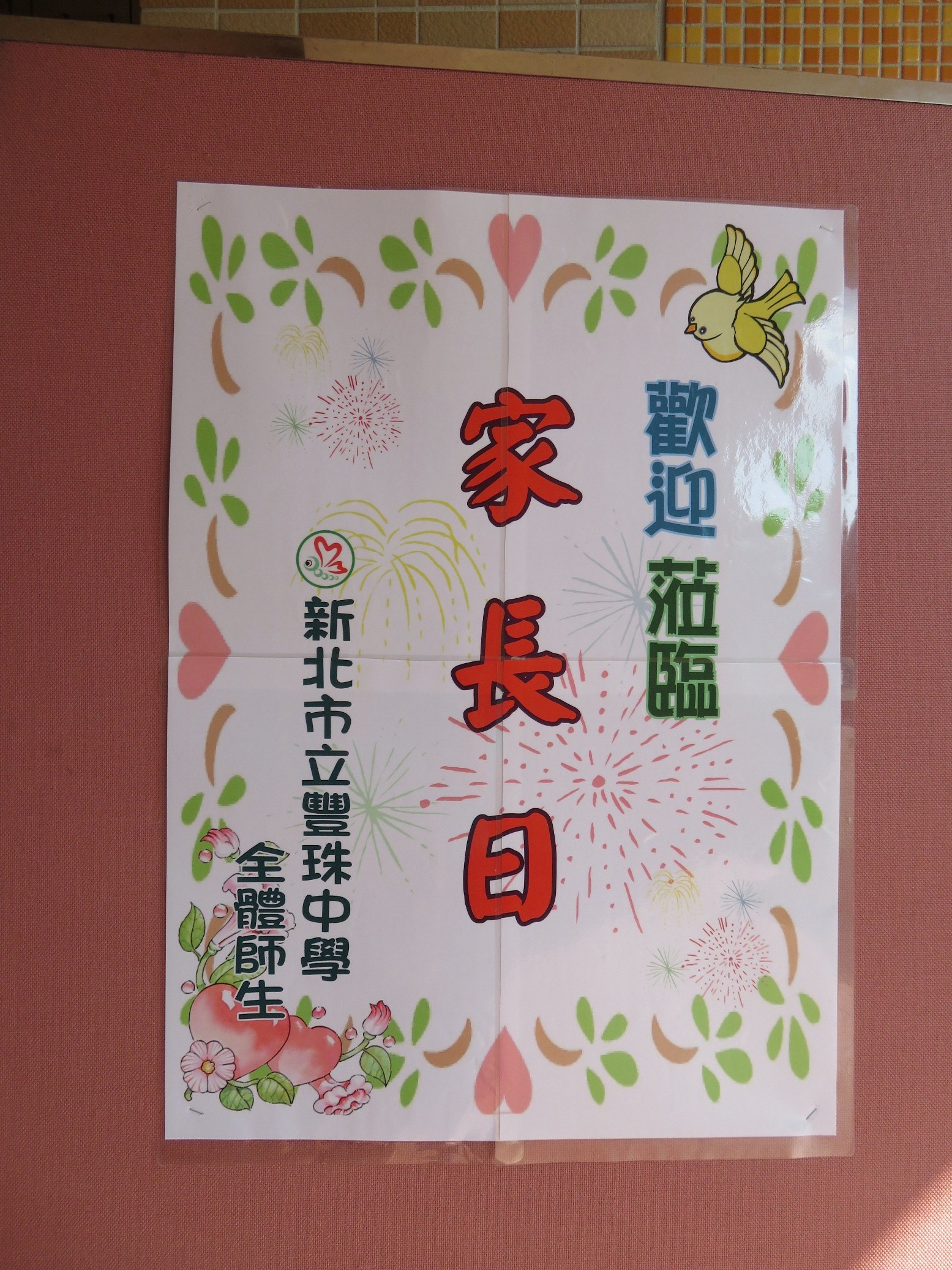 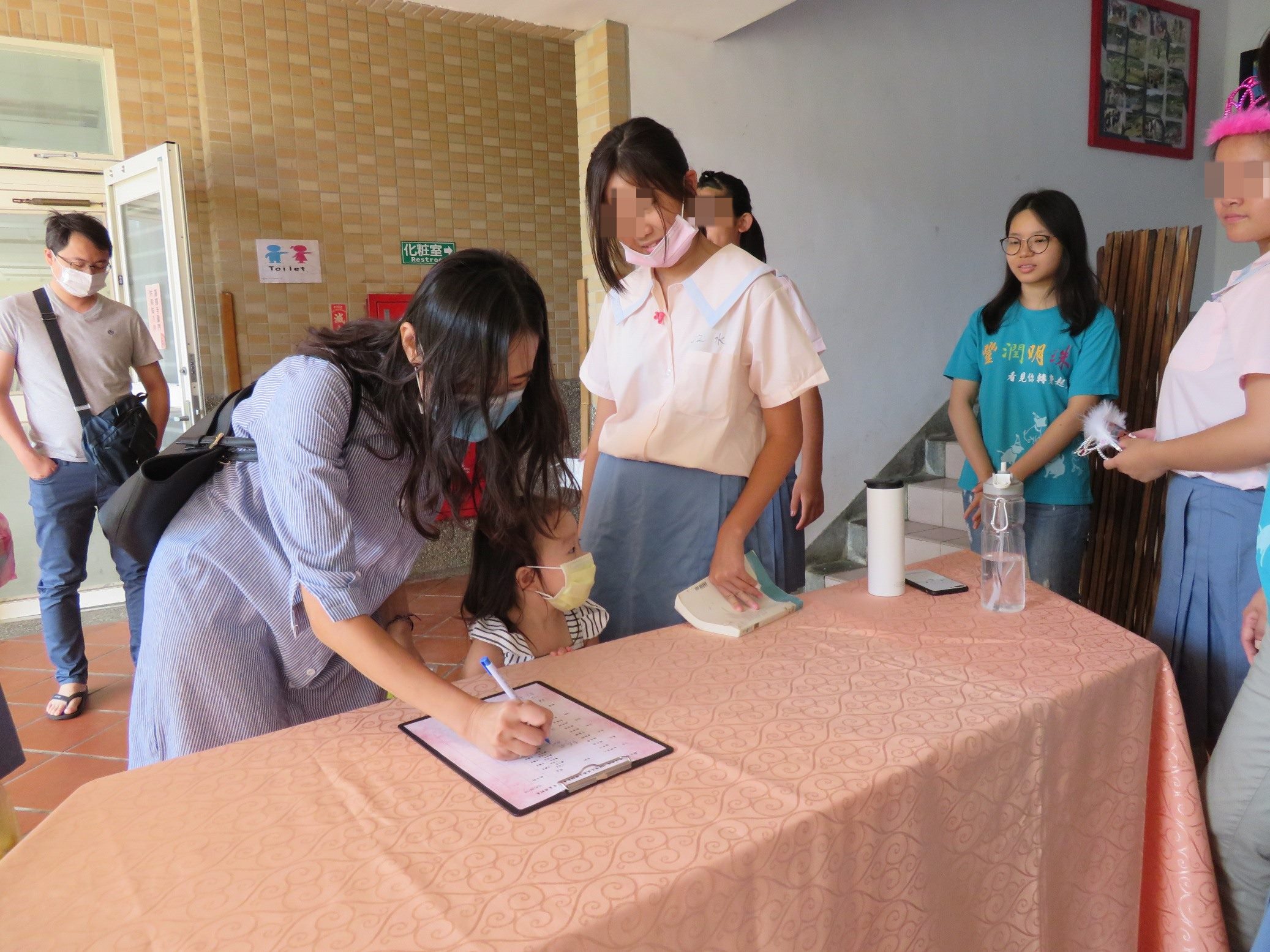 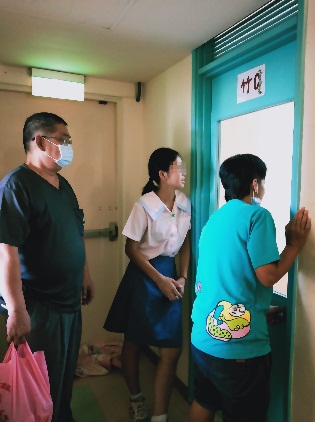 109學年度第一學期家長日109學年度第一學期家長日家長簽到家長簽到家長簽到參觀3F宿舍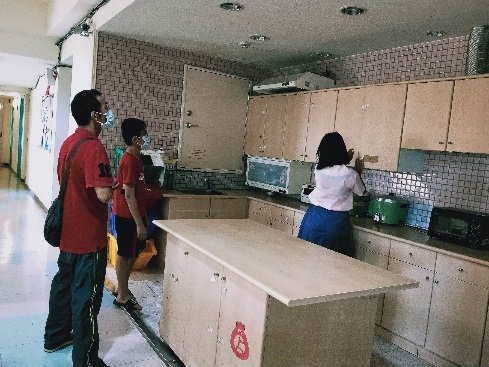 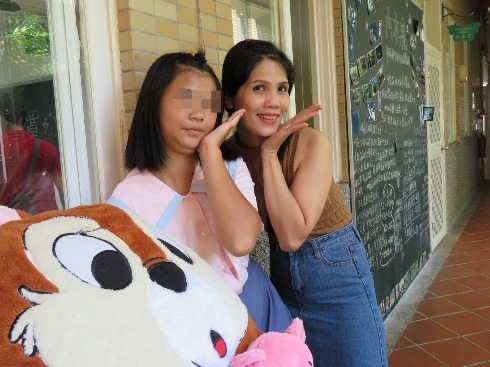 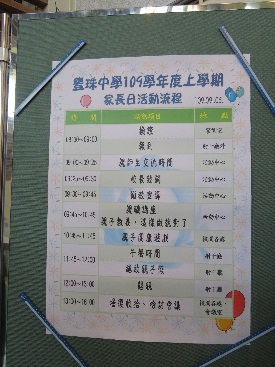 參觀宿舍餐廳參觀宿舍餐廳親子拍照區合影親子拍照區合影親子拍照區合影家長日流程表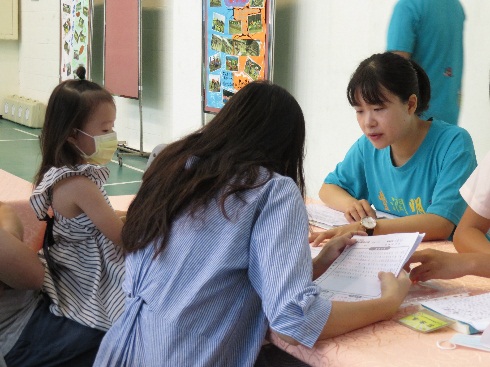 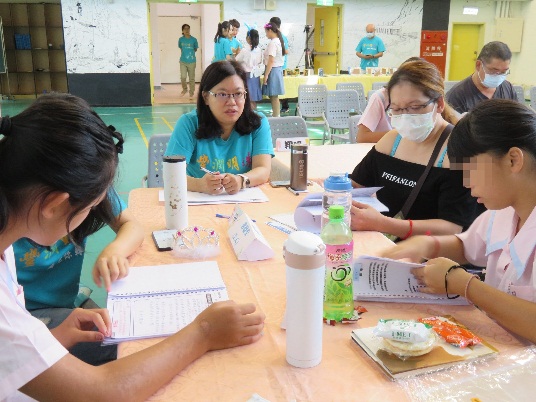 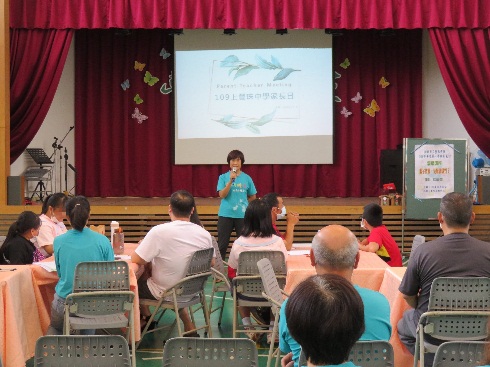 成班親師座談成班親師座談羽班親師座談羽班親師座談羽班親師座談校長致詞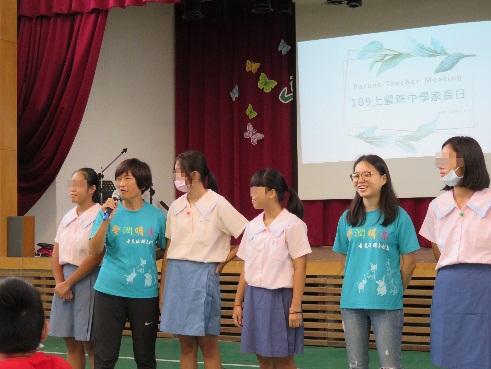 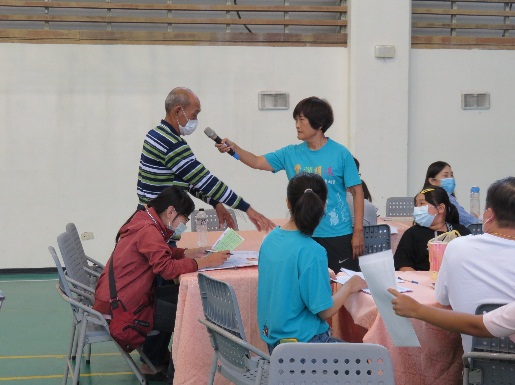 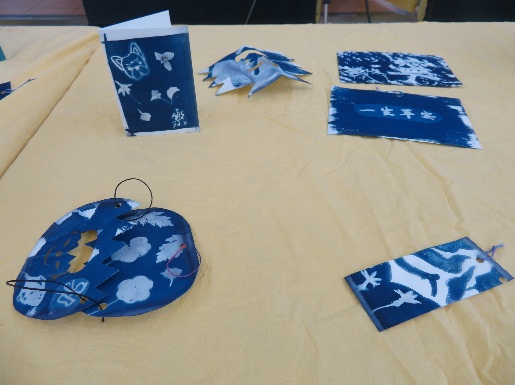 校長致詞校長致詞校長致詞校長致詞校長致詞學生暑期作品新北市立豐珠國中小109學年度第一學期活動成果表新北市立豐珠國中小109學年度第一學期活動成果表新北市立豐珠國中小109學年度第一學期活動成果表新北市立豐珠國中小109學年度第一學期活動成果表新北市立豐珠國中小109學年度第一學期活動成果表新北市立豐珠國中小109學年度第一學期活動成果表活動名稱家長日家長日日期109/09/05109/09/05活動名稱家長日家長日地點校內各處校內各處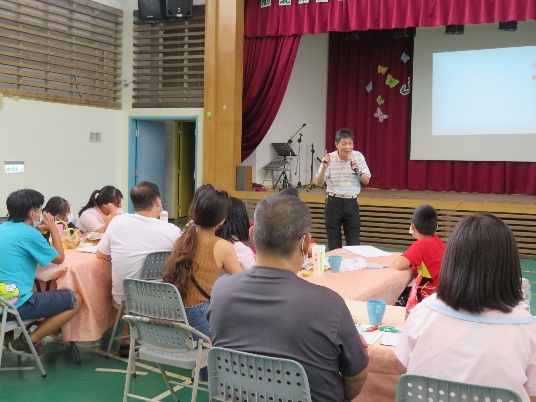 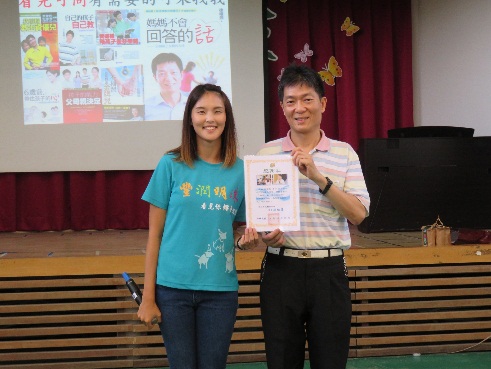 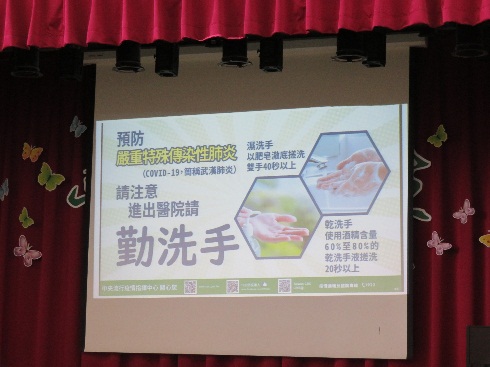 親職講座親職講座頒發感謝狀頒發感謝狀頒發感謝狀衛教宣導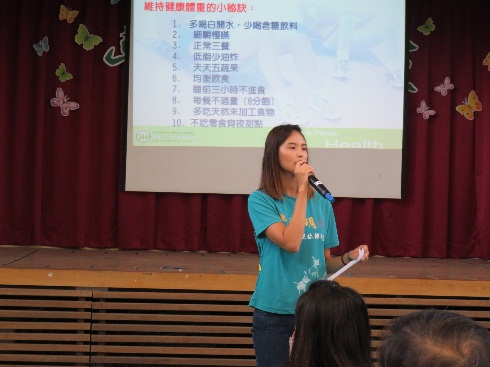 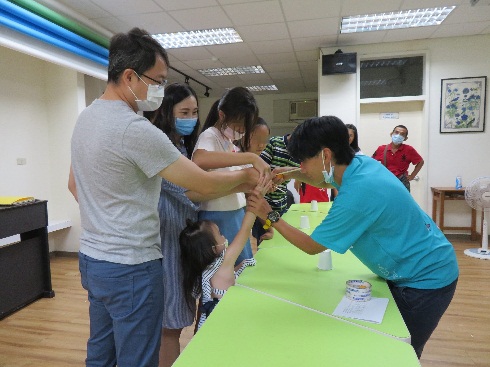 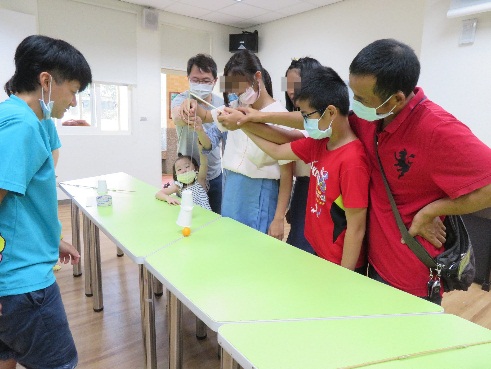 衛教宣導衛教宣導闖關活動闖關活動闖關活動一起玩紙杯競賽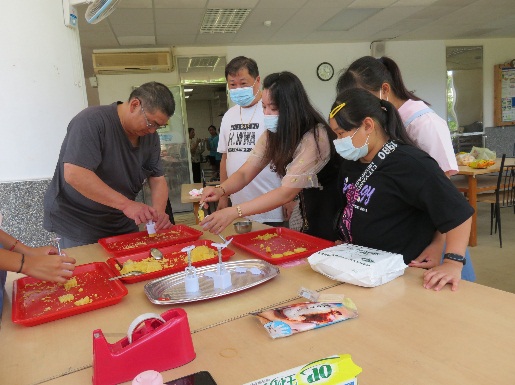 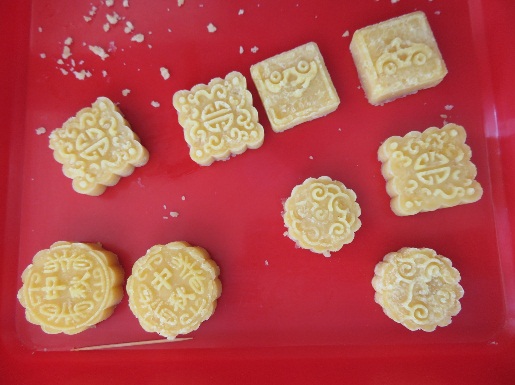 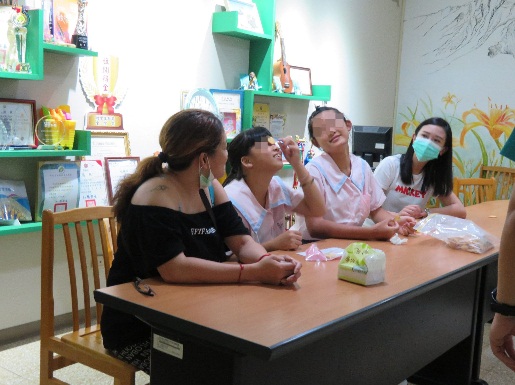 親子創意手作親子創意手作手作成品──綠豆糕手作成品──綠豆糕手作成品──綠豆糕親子同樂──擠眉弄眼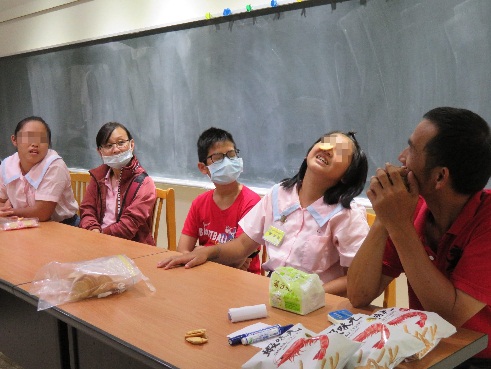 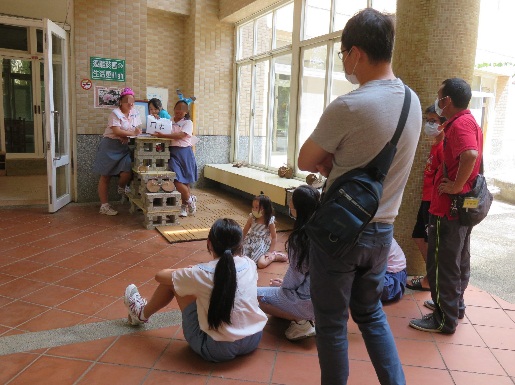 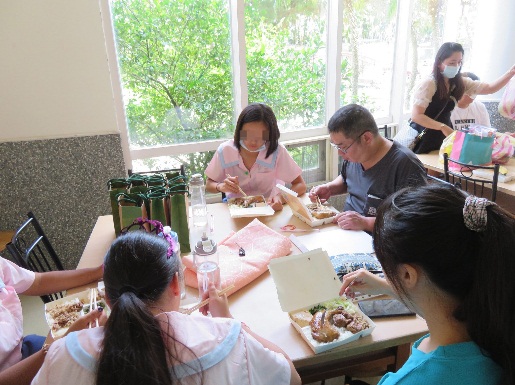 擠眉弄眼吃餅乾擠眉弄眼吃餅乾齊心猜詞語齊心猜詞語齊心猜詞語午餐時光